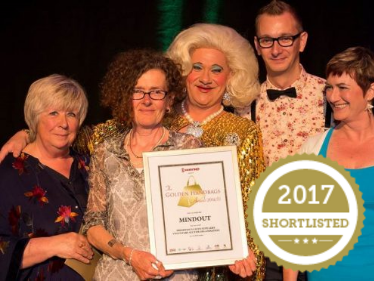 PRESS RELEASEFor immediate release: [date]MindOut has been shortlisted for UK Charity Governance Awards 2017Brighton based charity MindOut LGBTQ Mental Health Service has been shortlisted for the UK-wide Charity Governance Awards 2017 it was announced today 7th April. It is in the running for the Board Diversity and Inclusivity award and the prize of a £5,000 unrestricted grant. MindOut is one of 21 charities from across the UK that complete the full shortlist.MindOut joins a shortlist of charities representing a diverse range of subject areas including LGBTQ, prisoners, homelessness, medical care and support, disability services, the arts, and more. A 20-strong judging panel shortlisted the entries and will select a winner in each of the seven categories. The winners will be announced at the official awards reception in London on 24 May 2017, with former cabinet minister Sir Vince Cable delivering a keynote speech.Helen Jones, MindOut CEO said ‘we are delighted to have been shortlisted for such a prestigious award!  We have worked hard to develop our governance and having a diverse and inclusive board is really important to the whole organisation.  Our Trustees are very proud!’Michael Howell, Chair of the Trusteeship Committee at the award organisers The Clothworkers’ Company, said, “Congratulations to all of the shortlisted candidates – they provide the third sector with sterling examples of what can be achieved with excellent governance.“The recent report by the House of Lords Select Committee on Charities recommended that charities focus on trustee skills, board diversity and the use of digital technology on their trustee boards; so we are delighted to select and showcase some brilliant examples of charities tackling these very issues. Entries to our brand new category ‘Embracing Digital’ have been particularly forward-thinking and we hope they will provide inspiration for organisations now seeking ‘digital trustees’, as recommended in the Select Committee’s report.”The Charity Governance Awards are organised by The Clothworkers’ Company – a City Livery company that supports trusteeship initiatives – in partnership with not-for-profit consultancy NPC (New Philanthropy Capital), volunteer matching charity Reach, and recruitment specialists Prospectus. The 20-strong judging panel boasts a wealth of experience in charity governance and the voluntary sector. The judges include Michele Acton (CEO, Fight for Sight), Dawn Austwick (Chief Executive, Big Lottery Fund), Tony Cohen (Chair, Barnardo’s), Vicki Hearn (Director, Nominet Trust), Vinay Nair (Co-founder, Lightful), Dan Corry (Chief Executive, New Philanthropy Capital), Janet Thorne (CEO, Reach volunteering) and David Gold (CEO, Prospectus) among many other notable names. (See www.charitygovernanceawards.co.uk/judges for a full list of judges).For more details visit www.charitygovernanceawards.co.uk. You can follow the awards on Twitter using hashtag #charitygov17. Entry for the 2018 Charity Governance Awards will open in October 2017.[ends]Editor Notes:For more information or to request an interview with a spokesperson, please contact info@mindout.org.uk and see www.midout.org.ukCharity Governance Awards 2017 – Full Shortlist Board Diversity and InclusivityGeorge House TrustMindOutVoluntary ArtsEmbracing DigitalAsthma UKRaise The Roof KenyaRoyal Opera HouseEmbracing Opportunity and Harnessing RiskBody & SoulChanging Futures North EastWINNER, the Preston Road Women's Centre LtdImproving Impact – charities with 3 staff or fewerGreen's Windmill TrustSt. Peters Community Wellbeing ProjectsThe INSPIRE Foundation
Improving Impact – charities with 4-25 paid staffFutureVersityKey4LifePrisoners' Education Trust (PET)Improving Impact – charities with 26+ paid staffSt John of Jerusalem Eye HospitalStep by StepTreloar Trust
Managing TurnaroundDementia UKKentish Town City FarmOff the Record (Bristol)
About The Clothworkers’ CompanyThe Clothworkers’ Company is a Great XII City Livery Company, established over 500 years ago as a trade association of its day. In addition to supporting the textiles industry with philanthropic support, the livery company focuses on of standards of trusteeship, for its members and into the charity sector at large. www.clothworkers.co.uk. About NPC (New Philanthropy Capital)NPC (New Philanthropy Capital) is a charity think tank and consultancy which occupies a unique position at the nexus between charities and funders, helping them achieve the greatest impact. It is driven by the values and mission of the charity sector, to which it brings the rigour, clarity and analysis needed to better achieve the outcomes we all seek. It also shares the motivations and passion of funders, to which it brings its expertise, experience and track record of success. www.thinkNPC.org About ReachReach has been connecting non-profits with skilled volunteers for over 35 years. Their goal is radically to increase both the scale and impact of volunteering throughout the UK. They cover trusteeship, mentoring, advice, operational roles, short-term projects – any type of volunteering that requires professional expertise. https://reachskills.org.uk/ 
About ProspectusProspectus is a specialist recruitment consultancy and recruitment advertising and design agency working exclusively with the beyond profit sector. They offer a range of recruitment services and appoint at every level, from temporary administrator to chief executive and board roles. http://prospect-us.co.uk/ 